Сегодня 15 марта в день начала выборов Президента Российской Федерации одной командой до начала рабочего дня все сотрудники ФБУЗ «Центр гигиены и эпидемиологии в Краснодарском крае» и филиалов выразили свою гражданскую позицию.Участие в выборах Президента России - гражданский долг каждого из нас.Очень важно и нужно участвовать в жизни нашей страны!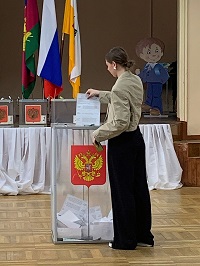 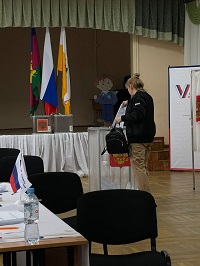 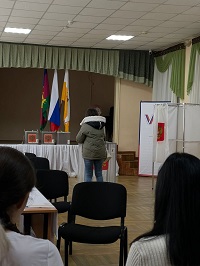 